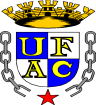 UNIVERSIDADE FEDERAL DO ACREPRÓ-REITORIA DE PESQUISA E PÓS-GRADUAÇÃONÚCLEO DE INTERIORIZAÇÃO E EDUCAÇÃO A DISTÂNCIACENTRO DE CIÊNCIAS JURÍDICAS E SOCIAIS APLICADASCENTRO DE FILOSOFIA E CIÊNCIAS HUMANASEDITAL PROPEG Nº 02/2020: CONVOCAÇÃO (ANEXO IV)FORMULÁRIO PARA DECLARAÇÃO DE RESIDÊNCIAEu, ________________________________________________________________________, portador(a) do RG nº_______________________, expedido pelo(a) ____________________, inscrito(a) no CPF sob o nº _______________________ , DECLARO para os devidos fins de comprovação de residência, sob as penas da Lei (art. 2º da Lei 7.115/83), que sou residente e domiciliado na(o) <rua/avenida/estrada/etc>_________________________________________,Bairro _______________________________________, CEP ________________________, na cidade de ___________________________, Estado ____________________________.________________, Acre _______ de ____________________ 2020.____________________________________________________Assinatura do(a) Declarante